GENÓTIPO HAPLÓIDEO genótipo haploide refere-se à composição genética de um organismo que é caracterizado pela presença de apenas um conjunto completo de cromossomos em suas células. Em um organismo haploide, cada célula possui apenas uma cópia de cada cromossomo, resultando em um genótipo que é determinado por essa única cópia de genes. Isso contrasta com organismos diploides, que possuem dois conjuntos completos de cromossomos e, portanto, têm dois alelos para cada gene. O genótipo haploide é fundamental em organismos como fungos e em certas fases do ciclo de vida de plantas e animais, como nas células reprodutivas (gametas).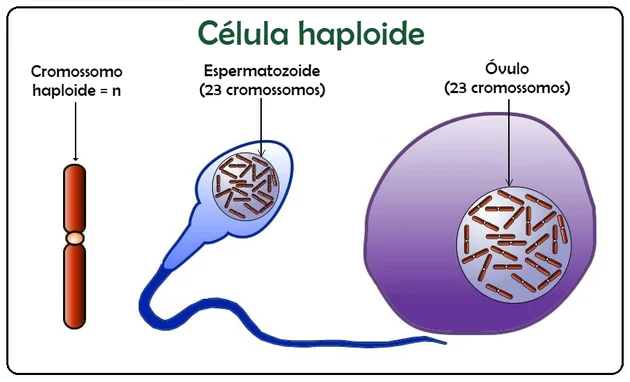 